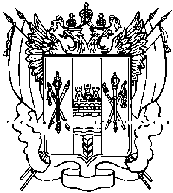 АДМИНИСТРАЦИЯКАЛИНИНСКОГО  СЕЛЬСКОГО  ПОСЕЛЕНИЯРемонтненского района Ростовской областиПОСТАНОВЛЕНИЕот 18.10.2013 года                 с. Большое Ремонтное                                   № 119Об утверждении схемы водоснабжения на территории Калининского сельского поселенияРемонтненского района Ростовской областиВ целях исполнения полномочий органов местного самоуправления в соответствии с Федеральным законом «О водоснабжении и водоотведении » № 416-ФЗ от 07.12.2011 г., обеспечения надежного водоснабжения и  экономического стимулирования развития систем водоснабжения,ПОСТАНОВЛЯЮ:Утвердить схему водоснабжения Калининского сельского поселения  Ремонтненского района Ростовской области согласно приложения.Контроль за исполнением данного постановления  оставляю за собой.Глава Калининского сельского поселения                                         Сухов И.И. Приложение к постановлению администрации Калининского сельского поселения от 18.10.2013 г. № 119СХЕМАВОДОСНАБЖЕНИЯКалининского сельского поселения Ремонтненского районаРостовской областиОбщие положенияСхема водоснабжения и водоотведения Калининского  сельского поселения Ремонтненского района, Ростовской области  — документ, содержащий материалы по обоснованию эффективного и безопасного функционирования системы водоснабжения, ее развития с учетом правового регулирования. Основанием для разработки схемы водоснабжения Калининского  сельского поселения Ремонтненского района, Ростовской области: Федеральный закон от 07.12.2011 года № 416-ФЗ «О  водоснабжении и водоотведении, Программа комплексного развития систем коммунальной инфраструктуры Калининского сельского поселения на 2012-2016 годы; Генеральный план муниципального образования «Калининское сельское поселение» Ремонтненского района Ростовской области.Схема водоснабжения разработана на срок 10 лет.Основные цели и задачи схемы  водоснабжения- Повышение надежности работы систем водоснабжения в соответствии с нормативными требованиями;- Минимизация затрат на водоснабжение в расчете на каждого потребителя в долгосрочной перспективе;- Обеспечение жителей Калининского сельского поселения при необходимости в подключении к сетям водоснабжения и обеспечения жителей поселения  водой хозяйственно – питьевого назначения.Существующее положение в сфере водоснабженияРаспределение воды  в сеть осуществляет МУПП «Исток» Калининского сельского поселения Ремонтненского района, Ростовской области. В настоящее время село Большое Ремонтное снабжается водой от тупиковой сети объединённого хозяйственно-питьевого и поливочного водопровода Ø160÷63 мм длиной 10 км, год ввода  - 1982.Источником водоснабжения сети служат четыре шахтных колодца, расположенные: на восточной окраине села, к северу от центра села и на юго-западной окраине. Водоотдача колодцев составляет 70 м3/сут - 50 м3/сут. Дебет колодцев  составляет 25 м³/ч. Возле колодцев  расположены три  водонапорных башни с высотой ствола 12 м и объёмом бака 25 м3.  В настоящее время село Богородское снабжается водой от тупиковой сети объединённого хозяйственно-питьевого и поливочного водопровода Ø160÷100 мм длиной 8 км, год ввода 1976. Источником водоснабжения сети служат четыре шахтных колодца, расположенные попарно. Водоотдача каждой пары колодцев составляет 30 м3/сут. Дебет колодцев  составляет 25 м³/ч. В паре колодцы работают посменно: сутки работает один колодец, сутки - другой. Около колодцев на сети расположены две водонапорные башни с высотой ствола 12 м и объёмом бака 25 м3 каждая.  Численность населения поселения составляет 1402 чел.  Существующей производительной мощности водозаборов и диаметров водозаборов недостаточно для осуществления бесперебойного водоснабжения населения и социально-значимых объектов поселения. Одной из  причин неудовлетворительного качества воды, подаваемых населению, является высокая изношенность водопроводных сетей. Значительны объемы  потерь, утечек водопроводной воды, вызванные высокой степенью износа сетей и оборудования. Часть населения пользуется водой в хозяйственных целях  из собственных колодцев и скважин. Существующие системы водоснабжения тупиковые, не охватывающие всю жилую застройку и не соответствующие требованиям норм пожарной безопасности. Отсутствуют зоны санитарной охраны. Необходимо выполнение мероприятий по реконструкции существующих водозаборов, водонапорных башен всей водопроводной сети Калининского сельского поселения.Проектные предложения.Для гарантированного водоснабжения населенных пунктов Калининского сельского поселения, при полном благоустройстве (устройство водопроводных сетей внутри каждого дома, общественных зданий и зданий коммунального назначения) проектом в перспективе необходимо предусмотреть:- капитальный ремонт существующих общественных колодцев, которые на данный момент находятся в удовлетворительном  состоянии;- развитие действующей тупиковой сети водопровода.- поэтапная реконструкция существующих сетей и замена изношенных участков сети.Водомерным узлом планируется также оснастить одну скважину. Водопроводные сооружения должны иметь зону санитарной зоны в соответствии со СНиП 2.04.02-84 и СанПиН 2.1.4.1110-02.В соответствии со СНиП 2.04.02-84 приняты следующие нормы водоснабжения:- 160 л/сут на одного человека – обеспечение хозяйственно-питьевых нужд населения, проживающего в жилых домах, оборудованных внутренним водопроводом и канализацией;- 90 л/сут. на одного человека – норма расхода воды на полив улиц и зеленых насаждений (в настоящее время полив осуществляется от приусадебных колодцев);- 20% от расхода на хозяйственно-питьевые нужды населения приняты дополнительно на обеспечение его продуктами, оказание бытовых услуг и прочее.Водопотребление Калининского сельского поселения на расчётный период составляет: 352,84 м³/сут.с. Большое Ремонтное.Расходы воды на пожаротушение приняты по СНиП 2.04.01.85*, 2.04.02-84,2.08.02-89* и составляет:- на наружное – 10 л/ с;- на внутреннее – 2х5 + 2х2,5 = 15 л/с (действующий дом культуры на 200 мест со сценой).Время тушения пожара – 3 часа, количество пожаров 1.Для гарантированного водоснабжения с. Большое Ремонтное  Генеральным планом предлагается:- устройство площадки водопроводных сооружений в юго-западной части села с размещением на ней: двух резервуаров чистой воды ёмкостью 100 м3 каждый и насосной станции второго подъёма производительностью q = 45 м3/час, Н = 30,0 м;- устройство единой кольцевой сети объединённого хозяйственно-питьевого, противопожарного и поливочного водопровода Ø 110 мм;- подключение действующих сетей к планируемым с поэтапной заменой изношенных участков. Действующие водонапорные башни сохраняются и используются для работы в качестве контррезервуара.Для обеспечения воде питьевого качества (используемой для питья и приготовления пищи) рекомендуется устройство индивидуальных угольных фильтров со сменной загрузкой.Водопроводная сеть планируется Ø110÷63 мм из полиэтиленовых труб ПЭ100 SDR17 ГОСТ 18599-2001.На кольцевой сети предусматривается устройство колодцев из сборных ж/б элементов по ТПР 901-09-11.84 для установки в них пожарных гидрантов (для наружного пожаротушения)  с радиусом действия 100÷150м и отключающей арматуры.   В соответствии с Генеральным планом планируется обеспечение наружного пожаротушения застройки на территориях, где запланированы тупиковые участки водопровода, от парных противопожарных резервуаров закрытого типа, емкость каждого из  которых составляет 54м3. Резервуары оснащены водоприемными колодцами для возможности применения мотопомп, а также разворотными площадками 12х12 для пожарной техники. Объем резервуаров принят ориентировочно из условия расхода воды на наружное пожаротушение 10 л/с и может быть уточнен при рабочем проектировании в соответствии с действительным строительным объемом возводимых зданий и сооружений.Местоположение пожарных резервуаров принято из условия обслуживания ими зданий и сооружений в радиусе 100÷150м.Для обеспечения запаса воды на внутреннее  пожаротушение действующего клуба на 200 мест со сценой, проектом предлагается устройство парных пожарных резервуаров закрытого типа ёмкостью по 100 м³ каждый в непосредственной близости от клуба, а в здании расположить насосную станцию внутреннего пожаротушения. Для внутреннего пожаротушения проектом рекомендуется оснащать жилые дома индивидуальными устройствами внутриквартирного пожаротушения. Для учёта расхода воды проектом предлагается устройство водомерных узлов в каждом здании, оборудованном внутренним водопроводом. Водомерным узлом рекомендуется  также оснастить насосную станцию второго подъёма на площадке водопроводных сооружений. Водозаборные и водопроводные сооружения должны иметь зону санитарной охраны в соответствии со СНиП 2.04.02-84 и СанПиН 2.1.4.1110-02.Схема существующей водопроводной сети  с. Большое Ремонтное отражена в приложении 1.с. Богородское.Расходы воды на пожаротушение приняты по СНиП 2.04.01.85*, 2.04.02-84,2.08.02-89* и составляет:- на наружное – 10 л/ с;- на внутреннее – 2х5 + 2х2,5 = 15 л/с (действующий дом культуры на 185 мест со сценой).Время тушения пожара – 3 часа, количество пожаров 1.Для гарантированного водоснабжения села Богородское проектом предлагается:- устройство еще шести шахтных колодцев, располагаемых попарно, с ожидаемой водоотдачей 30 м3/сут.;- подключение действующих сетей к планируемым с поэтапной заменой изношенных участков. Для обеспечения воде питьевого качества (используемой для питья и приготовления пищи) рекомендуется устройство индивидуальных угольных фильтров со сменной загрузкой.Действующие водонапорные башни сохраняются и используются для работы в качестве контррезервуаров. Также планируется устройство еще трёх водонапорных башен для смягчения работы насосов в режиме суточной неравномерности: по одной около каждой пары колодцев с высотой ствола 12 м и объёмом бака 25 м3.Водопроводная сеть планируется Ø110÷63 мм из полиэтиленовых труб ПЭ100 SDR17 ГОСТ 18599-2001.На сети предусматривается устройство колодцев из сборных ж/б элементов по ТПР 901-09-11.84 для установки в них отключающей арматуры.   Планируется обеспечение наружного пожаротушения от парных противопожарных резервуаров закрытого типа, емкость каждого из  которых составляет 54м3. Резервуары оснащены водоприемными колодцами для возможности применения мотопомп, а также разворотными площадками 12х12 для пожарной техники. Объем резервуаров принят ориентировочно из условия расхода воды на наружное пожаротушение 10 л/с и может быть уточнен при рабочем проектировании в соответствии с действительным строительным объемом возводимых зданий и сооружений.Местоположение пожарных резервуаров принято из условия обслуживания ими зданий и сооружений в радиусе 100÷150м.Для обеспечения запаса воды на внутреннее  пожаротушение действующего клуба на 185 мест со сценой, проектом предлагается устройство парных пожарных резервуаров закрытого типа общей ёмкостью 162 м³, располагаемых в непосредственной близости от клуба, а в здании расположить насосную станцию внутреннего пожаротушения. Для внутреннего пожаротушения Генеральным планом  рекомендуется оснащать жилые дома индивидуальными устройствами внутриквартирного пожаротушения. Для учёта расхода воды проектом предлагается устройство водомерных узлов в каждом здании, оборудованном внутренним водопроводом. Водозаборные сооружения должны иметь зону санитарной охраны в соответствии со СНиП 2.04.02-84 и СанПиН 2.1.4.1110-02.Схема существующей водопроводной сети  с. Богородское отражена в приложении 2.Мероприятия по модернизации и развитию водоснабжения Калининского сельского поселенияОжидаемые результаты1. Создание современной коммунальной инфраструктуры Калининского сельского поселения.2. Повышение качества предоставления коммунальных услуг.3. Снижение уровня износа объектов водоснабжения.4. Улучшение экологической ситуации на территории Калининского сельского поселения.5. Обеспечение сетями водоснабжения земельных участков, определенных для вновь строящегося жилого фонда и объектов производственного, рекреационного и социально-культурного назначения.6. Увеличение мощности системы водоснабжения.Приложение 1Схема существующей водопроводной сети с. Большое Ремонтное.Приложение 2Схема существующей водопроводной сети с. Богородское.№ п/пНаименование мероприятийЕд. изм.2013-20142015-20162017-20182019-20202021-20222022-20231Разработка проектно-сметной документации на реконструкцию внутрипоселковых водопроводных сетей в с. Богородскоетыс.руб.1350,02Разработка проектно-сметной документации на реконструкцию внутрипоселковых водопроводных сетей в с. Большое Ремонтноетыс. руб.2400,03Замена водонапорных башен в с. Большое Ремонтноетыс.  руб.620,04Реконструкция внутрипоселковых водопроводных сетей в с. Богородскоетыс. руб.2957,12957,12957,12957,12957,15Реконструкция внутрипоселковых водопроводных сетей в с. Большое Ремонтноетыс.  руб.6571,46571,46571,46571,46Капитальный ремонт зон санитарной охраны 1 пояса водозаборных объектов с. Большое Ремонтноее, с. Богородскоетыс. руб.1000,0